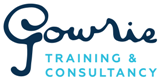 Registration for the six-day practitioner training: Name:_______________________________________Workplace:__________________________________Email:__________________________________________________________________________________ Phone number:________________________________I am able to commit to the 3 x two-day training on the dates: Thursday 21st March & Friday 22nd MarchThursday 9th May & Friday 10th MayThursday 4th July & Friday 5th JulyHeld at the Lady Gowrie Integrated Child & Family Centre, South Hobart. Signature:______________________________________   Date:___________________________________ Payment preference:  Please send an invoice to the above name and email address   Alternative name and email for invoice:_______________________________________________________ _______________________________________________________________________________________  Please contact me on the above phone number to organise payment by phone   Alternative phone number:___________________________Confirmation of registration is subject to payment. Gowrie Training & Consultancy will contact the above contact details to organise invoice / phone payments.  Please email this registration form to training@gowrie-tas.com.au, and we will contact you to organise payment.